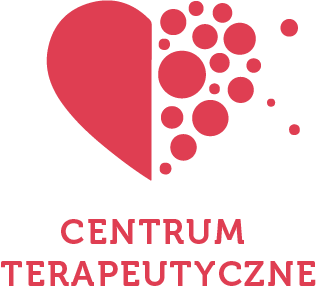 REGULAMINKORZYSTANIA Z USŁUG CENTRUM TERAPEUTYCZNEGO POSTANOWIENIA OGÓLNE1. Niniejszy Regulamin (zwany dalej: „Regulaminem”) określa zasady korzystania z usług diagnostycznych i terapeutycznych świadczonych przez Centrum Terapeutyczne Anna Bomba 
z główną siedzibą ul. Sołecka 9, 33-300 Nowy Sącz wpisaną do Centralnej Ewidencji i Informacji 
o Działalności Gospodarczej, NIP: 1230812920, Regon: 383305659 (zwaną dalej: „CENTRUM TERAPEUTYCZNE”), wykonywanych w Centrum Terapeutycznym zlokalizowanym w dodatkowym miejscu wykonywania działalności w Nowym Sączu przy ul. Nawojowskiej 305 (zwanym dalej: „CENTRUM TERAPEUTYCZNE”).2. Świadczone przez CENTRUM TERAPEUTYCZNE usługi diagnostyczne i terapeutyczne (zwane dalej: „Usługami”) obejmują w szczególności:  diagnozę lub  terapię psychologiczną,  diagnozę lub terapię integracji sensorycznej,  diagnozę lub terapię fizjoterapeutyczną, terapię  niemowląt, diagnozę autyzmu, diagnozę lub terapię logopedyczną,  diagnozę lub terapię słuchową, diagnozę lub  terapię pedagogiczną, zajęcia terapeutyczne grupowe,  terapię ręki,3. Usługi adresowane są do dzieci w wieku od 2-go tygodnia życia do 18 lat oraz dla osób dorosłych (zwanych dalej : „Pacjentami”). Warunkiem skorzystania przez dziecko z Usług jest złożenie przez rodzica lub opiekuna prawnego dziecka (zwanego dalej: „Opiekunem”) oświadczenia o woli skierowania dziecka na zajęcia celem skorzystania z Usług oraz akceptacja postanowień Regulaminu.4. Informacje i zapisy można uzyskać w CENTRUM TERAPEUTYCZNYM od poniedziałku do piątku 
w godzinach 8:00 – 16:00. Spotkania diagnostyczno-terapeutyczne organizowane są od poniedziałku do piątku w godzinach 8:00 – 20:00 oraz w soboty w godzinach 8:00 – 16:00, 
za wyjątkiem dni ustawowo wolnych od pracy.5. Z tytułu wykonywania Usług, CENTRUM TERAPEUTYCZNEMU należne jest wynagrodzenie opisane w Cenniku https://centrumterapeutyczne.org/cennik.html6. Zajęcia organizowane w ramach Usług prowadzone są przez profesjonalnych terapeutów (zwanych dalej: „Terapeutami”).II. ZASADY ORGANIZACJI ZAJĘĆW celu skorzystania z Usług, Opiekun/Pacjent zobowiązany jest do zapisania się na określone zajęcia.W sprawie organizacji zajęć i świadczenia Usług należy kontaktować się:  bezpośrednio 
z CENTRUM TERAPEUTYCZNYM pod numerem telefonu: 18 472 48 43, 502 100 027, 
lub  bezpośrednio z Terapeutą prowadzącym zajęcia, na podany przez niego numer telefonu, o ile Terapeuta zdecyduje się na jego przekazanie Opiekunowi, w sprawie Usług świadczonych w ramach zajęć z konkretnym Terapeutą.Usługi świadczone będą w godzinach wynikających z uzgodnionego na dany tydzień/miesiąc harmonogramu. Pacjenci mają zwykle wyznaczony stały termin uczestnictwa w zajęciach terapeutycznych.W celu prawidłowego wykorzystania Usługi świadczonej w ramach konkretnych zajęć, Pacjent  lub Opiekun zobowiązany jest stawić się sam lub z dzieckiem punktualnie na umówioną godzinę. Zajęcia trwają 50 minut i w przypadku spóźnienia Pacjent/Opiekun nie będzie uprawniony do żądania ich przedłużenia.Bezpośrednia obecność Opiekuna na zajęciach wymaga każdorazowej konsultacji z Terapeutą prowadzącym zajęcia, który w przypadkach uzasadnionych dobrem dziecka lub efektywnością zajęć może poprosić Opiekuna o opuszczenie zajęć.CENTRUM TERAPEUTYCZNE zastrzega sobie możliwość przeprowadzania konsultacji specjalistycznych pomiędzy poszczególnymi terapeutami CENTRUM TERAPEUTYCZNEGO, celem usunięcia zaistniałych w stosunku do dziecka wątpliwości diagnostycznych 
lub terapeutycznych.Pacjent/Opiekun może odwołać udział swój lub swojego dziecka w zajęciach do godziny 18:00 dnia poprzedzającego termin ich przeprowadzenia kontaktując się telefonicznie na numer telefonu CENTRUM TERAPEUTYCZNEGO podany w ust. 2 powyżej lub bezpośrednio 
z Terapeutą prowadzącym zajęcia. Pacjent/Opiekun może wysłać informację o planowanej nieobecności swojego dziecka na zajęciach sms – em.W przypadku odwołania zajęć po godz. 18:00 dnia poprzedzającego termin ich przeprowadzenia lub w dniu ich przeprowadzenia Pacjent/Opiekun jest zobowiązany do poniesienia pełnych kosztów ich organizacji.Jeżeli stały termin terapii był wyjątkowo z jakiś względów zmieniony w danym tygodniu 
z odpowiednim wyprzedzeniem czasowym (najpóźniej do godziny 18:00 dnia poprzedniego), obowiązuje ten sam regulamin dotyczący odwoływania zajęć.Terapeuta nie ma obowiązku informowania Pacjenta/Opiekuna o ponoszonych kosztach 
za zbyt późne odwołanie zajęć, jeśli Pacjent/Opiekun podpisał wcześniej regulamin. W przypadku niestawienia się Pacjenta/Opiekuna wraz z dzieckiem na zajęcia bez uprzedniego powiadomienia o nieobecności, Pacjent/Opiekun zobowiązany jest do zapłaty wynagrodzenia należnego jak w przypadku, gdy dziecko bierze udział w zajęciach. W przypadku woli odpracowania zajęć, niezależnie od przyczyn nieuczestniczenia w nich, Pacjent/Opiekun powinien skontaktować się z Terapeutą prowadzącym zajęcia i uzgodnić dogodny dla obu stron termin. Terapeuta może odmówić przeprowadzenia dodatkowych zajęć w przypadku braku wolnego terminu. Niezależnie od przyczyn nieuczestniczenia w zajęciach Wczesnego Wspomagania Rozwoju Dziecka, nie ma możliwości odpracowania w/w  zajęć Wczesnego Wspomagania Rozwoju Dziecka.Pacjentowi/Opiekunowi przysługuje uprawnienie do zawieszenia udziału dziecka w zajęciach przez czas nieokreślony bądź odstąpienia od umowy o świadczenie Usług. W przypadku powtarzających się nieobecności Pacjenta/dziecka na zajęciach w ramach uzgodnionego harmonogramu, CENTRUM TERAPEUTYCZNE zastrzega możliwość zawieszenia procesu terapeutycznego mając na uwadze dobro oraz zdrowie fizyczne i psychiczne dziecka.III. OPINIA TERAPEUTYCZNACENTRUM TERAPEUTYCZNE oferuje możliwość wydania opinii terapeutycznej na temat Pacjenta/dziecka regularnie uczestniczącego w zajęciach.  W przypadku Pacjentów/dzieci regularnie uczestniczących w zajęciach (minimum 15 spotkań), opinia terapeutyczna wydawana jest bezpłatnie maksymalnie 2-krotnie w ciągu 12 miesięcy. Opinia terapeutyczna sporządzana jest w terminie 14 dni od daty zgłoszenia prośby o jej wystawienie. Na żądanie Pacjenta/Opiekuna, za dodatkowym wynagrodzeniem opisanym w Cenniku, sporządzający opinię terapeutyczną Terapeuta przekaże ją osobiście Pacjentowi/Opiekunowi wraz z możliwością omówienia opinii. Opinia terapeutyczna może zostać przesłana do Pacjenta/Opiekuna drogą mailową, jeżeli wyrazi na to pisemną zgodę. Opinia terapeutyczna może być przetłumaczona na język angielski za dodatkowym wynagrodzeniem. Tłumaczenie nie stanowi tłumaczenia przysięgłego.V. WIZYTA TERAPEUTY POZA CENTRUM TERAPEUTYCZNYM1.Na prośbę Pacjenta/ Opiekuna, Terapeuta może odbyć wizytę w żłobku, przedszkolu lub szkole, do której uczęszcza dziecko, celem zaznajomienia Terapeuty z zakresem potencjalnej pomocy, jaka może być udzielona w CENTRUM TERAPEUTYCZNYM, poinstruowania kadry danej placówki.2.Wizytacja w danej placówce odbywa się po uzyskaniu wcześniejszej zgodą dyrekcji/właściciela danej placówki. 3.Po przeprowadzeniu wizyty, Terapeuta sporządzi opinię terapeutyczną dotyczącą Pacjenta/dziecka i proponowanych zajęć oraz objaśni ją na spotkaniu z Opiekunem.V. ZASADY PŁATNOŚCI ZA USŁUGI1. Płatność wynagrodzenia z tytułu świadczenia Usług dokonywana jest w oparciu o Cennik. Wynagrodzenie powinno być uiszczane z góry, nie później niż do dnia, którego dotyczy płatność (dnia diagnozy/terapii)2. Płatności należy dokonywać:- gotówką w siedzibie CENTRUM TERAPEUTYCZNEGO,- na nr telefonu - 882772912- na rachunek bankowy CENTRUM TERAPEUTYCZNEGO: 20 1050 1722 1000 0097 1395 4973 (w dniu wizyty Pacjent/Opiekun przedstawia potwierdzenie wpłaty).3. Tytuł przelewu powinien obejmować: imię i nazwisko Pacjenta/dziecka oraz datę planowanego spotkania. W przypadku refundacji zajęć, tytuł powinien obejmować również nazwę podmiotu refundującego. 4. Aby otrzymać fakturę VAT należy zgłosić chęć otrzymywania faktury VAT oraz podać wraz 
z rozpoczęciem procesu diagnostycznego/terapeutycznego dane, na jakie ma zostać wystawiona faktura VAT.5. Od 2020 (zgodnie z wymogami Urzędu Skarbowego) faktury VAT nie będą wystawiane w oparciu o paragony wystawione we wcześniejszych miesiącach jeśli nie będzie na nich widniał numer NIP odbiorcy faktury. 6. Faktury VAT mogą być wysyłane do Pacjenta/Opiekuna drogą mailową, za zgodą wyrażoną na piśmie.7. Paragony za wpłatę gotówkową są drukowane od razu, w chwili dokonywania płatności. 8. W przypadku odwołania lub nieprzeprowadzenia umówionych zajęć z przyczyn innych niż wina Pacjenta/Opiekuna, wynagrodzenie uiszczone za dany dzień w zakresie, w jakim przypadało na odwołane zajęcia, zostanie zwrócone Pacjentowi/Opiekunowi lub za jego zgodą przeznaczone na pokrycie wynagrodzenia w innym terminie. Zwrot płatności za Usługi wynikający z odstąpienia przez Pacjenta/Opiekuna od umowy zostanie dokonany na identycznych zasadach.9. W przypadku objęcia dziecka refundacją z przedszkola/szkoły i odwołania terapii przez Opiekuna, rozliczenie refundowanego wynagrodzenia wyliczane będzie tak, jakby wszystkie zajęcia w danym miesiącu się odbyły.10. W przypadku, gdy Pacjent/Opiekun opóźnia się z zapłatą wynagrodzenia, „CENTRUM TERAPEUTYCZNE” uprawnione będzie do zawieszenia świadczenia Usług do czasu uregulowania należności.VI. ODPOWIEDZIALNOŚĆ CENTRUM TERAPEUTYCZNE1. Przed podpisaniem Regulaminu, Pacjent/Opiekun zostanie zapoznany z informacjami dotyczącymi poszczególnych zajęć oraz zaleceniami dotyczącymi zachowania Pacjenta/Opiekuna w trakcie i po zajęciach. 2. Podpisując Regulamin, Pacjent/Opiekun oświadcza, że decyduje się na objęcie siebie lub swojego dziecka opieką diagnostyczną/terapeutyczną w CENTRUM TERAPEUTYCZNYM, 
jak również, że akceptuje przekazane zalecenia, zobowiązuje się ich przestrzegać i jest świadom, 
że ewentualne odstępstwa od zaleceń mogą zmniejszyć skuteczność zajęć lub zaszkodzić Pacjentowi lub dziecku.3. Centrum Terapeutyczne nie ponosi odpowiedzialności za nieprawidłowości, szkody lub krzywdy wynikające z niestosowania się przez Pacjenta/Opiekuna do zaleceń lub ze złożenia przez niego fałszywych oświadczeń. 4. Odpowiedzialność CENTRUM TERAPEUTYCZNEGO obejmuje tylko realne i rzeczywiste szkody lub krzywdy wynikłe w związku z wykonywaniem Usług.VII. BEZPIECZEŃSTWO1. Za bezpieczeństwo dzieci w drodze do CENTRUM TERAPEUTYCZNEGO (w tym na parkingu , podjeździe dla niepełnosprawnych i terenie wokół budynku) odpowiadają rodzice/prawni opiekunowie. 2. Rodzice/prawni opiekunowie dziecka osobiście powierzają dziecko terapeucie, co oznacza,
że do momentu wejścia dziecka na salę terapeutyczną odpowiadają za jego bezpieczeństwo 
(m.in. w recepcji, ciągach komunikacyjnych, łazience).
3. Terapeuta bierze pełną odpowiedzialność za bezpieczeństwo dziecko od momentu jego wejścia do sali. Obowiązuje kategoryczny zakaz pozostawiania dzieci bez opieki podczas terapii! W przypadku konieczności opuszczenia sali przez terapeutę jest on zobowiązany do przekazania opieki nad dzieckiem rodzicowi/ opiekunowi dziecka lub innemu terapeucie.5. Na salach terapeutycznych CENTRUM TERAPEUTYCZNEGO obowiązują: skarpety lub obuwie antypoślizgowe. W przypadku kiedy rodzic przyprowadza dziecko w zwykłym obuwiu lub zwykłych skarpetach CENTRUM TERAPEUTYCZNE nie ponosi odpowiedzialności za wypadki wynikające z niezastosowania się  do powyższego zapisu w Regulaminie.4. Dziecko przyprowadzone do CENTRUM TERAPEUTYCZNEGO musi być zdrowe, a w przypadku zachorowania dziecka w czasie terapii rodzic/opiekun prawny zobowiązany jest do odebrania dziecka. W sytuacjach infekcji, chorób skórnych, zakaźnych dziecko nie może uczęszczać na terapię do czasu całkowitego wyleczenia.5. Terapeuta ma prawo odmówić przyjęcia dziecka na terapię, jeśli jego stan wskazuje, że nie jest ono zdrowe.6. Terapeuta ma prawo dokonać pomiaru temperatury dziecka, jeśli z jego obserwacji wynika, że dziecko może być chore. W okresie sytuacji epidemicznej związanej (np. związanej z COVID-19) pomiaru temperatury dokonuje się codziennie przed wejściem dziecka do Centrum Terapeutycznego. W przypadku, kiedy temperatura dziecka wskazuje na stan podgorączkowy (37,4) lub chorobowy, terapeuta odmawia przyjęcia dziecka.7. W sytuacji, gdy na terenie Centrum Terapeutycznego zdarzy się dziecku nieszczęśliwy wypadek
(wypadek dziecka – nagłe zdarzenie powodujące uraz, wywołane przyczyną zewnętrzną, które nastąpiło w czasie pozostawienia dziecka pod opieką terapeuty), terapeuta niezwłocznie informuje rodzica/ opiekuna prawnego. 8. Podczas lekkich obrażeń ( otarcie, drobne skaleczenie, stłuczenie,  terapeuta jeśli rodzic/opiekun prawny jest nieobecny, udziela dziecku doraźnej pomocy przedmedycznej. Jeśli są to zajęcia grupowe to zapewnia nadzór nad pozostałymi dziećmi w grupie (pozostawia je pod opieką innego terapeuty lub osoby z recepcji). Powiadamia rodziców/opiekunów prawnych dziecka o okolicznościach powstania obrażeń. Gdy zdarzenie nie zagraża życiu dziecka i nie wymaga natychmiastowej interwencji lekarskiej wspólnie ustalają dalsze kroki postępowania (postępuje zgodnie z sugestią rodziców). 9. Jeżeli zdarzenie zagraża życiu dziecka i wymaga natychmiastowej interwencji lekarskiej wzywa Pogotowie Ratunkowe, a potem powiadamia rodziców/opiekunów prawnych. Zabezpiecza miejsce wypadku (aby wykluczyć dostęp osób niepowołanych).5. Powiadamia właściciela Centrum Terapeutycznego. 6. W dniu zdarzenia sporządza Kartę wypadku, w której opisuje przebieg zdarzenia.VIII. POSTANOWIENIA KOŃCOWE1. Wszelkie stosunki prawne wynikające ze świadczenia Usług regulowane są przepisami prawa polskiego. 2. Wszelkie spory wynikłe w związku ze świadczeniem Usług będą rozstrzygane przez sąd właściwy wedle przepisów postępowania cywilnego.